Уважаемый Алексей Николаевич!Во исполнении пункта 1.9 Протокола заседания регионального оперативного штаба по предупреждению завоза и распространения коронавирусной инфекции на территории Ханты-Мансийского автономного округа – Югры от 20.10.2020 № 64 направляем в Ваш адрес информацию для размещения на официальном сайте муниципального образования. Данные мероприятия будут транслироваться в группе «Университет третьего возраста» социальной сети «Одноклассники», группе «Активное долголетие» мобильного приложения Viber.Приложение: на 1 л. в 1 экз. и электронная копия на адрес uvpos@ugorsk.ru, manahova_km@ugorsk.ruС уважением,И.о.директора					                                   Н.Н.НазароваБажутина Ольга Юрьевна,заведующий отделением информационно-аналитической работы, 8 (34675) 2-04-24Приложениек письму от __________ № 15/08-Исх-_________План еженедельных онлайн-мероприятий для организации досуга граждан в возрасте 65 лет и старше с 28 по 31 декабря 2020 года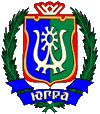 бюджетное учреждение Ханты-Мансийского автономного округа – Югры«Югорский комплексный центр социального обслуживания населения»Российская Федерация, 628263,Ханты-Мансийский автономный округ – Югра, город Югорск, улица Толстого, дом 8тел./факс (34675) 7-24-16E-mail: ugkcson@admhmao.ruОКПО 55454509, ОГРН 1028601845568ИНН\КПП 8622008112/862201001_______________ № 15/08-Исх-____Начальнику управления внутренней политики и общественных связей администрации г.Югорска А.Н.Шибанову№п/пНаименование учреждения социального обслуживанияНаименование онлайн-мероприятияДата и время проведение мероприятия, Ф.И.О.ответственного специалиста, контактный телефон1БУ «Югорский комплексный центр социального обслуживания населения»Аффирмация дня(установка, настрой) группа «Активное долголетие» мобильного приложения Viber28.12.202010:00 – 11:00Токарева Ольга Леонидовна8(34675)2-38-922БУ «Югорский комплексный центр социального обслуживания населения»Суставная гимнастика + 20 упражнений«Одноклассники» группа «Университет третьего возраста»29.12.202015:00 – 16:00 Кашлачев Игорь Валерьевич8(34675)2-63-283БУ «Югорский комплексный центр социального обслуживания населения»Изготовление Новогоднего подсвечника в технике «Фитодизайн» «Одноклассники» группа «Университет третьего возраста»30.12.202015:00 – 16:00 Мурзина Наталья Игоревна8(34675)2-63-284БУ «Югорский комплексный центр социального обслуживания населения»Кинотерапия. Просмотр анимационного фильма «Лили и снеговик» «Одноклассники» группа «Университет третьего возраста» 31.12.202015:00 – 16:00 Сафаргалеева Светлана Георгиевна8(34675)2-63-28